Hledáme Hasiče – strojníka 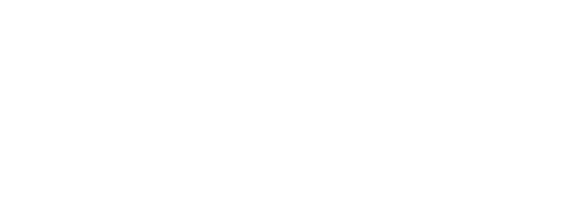 Co Vás u nás čeká? Obsluha speciální požární a vyprošťovací techniky, hasební a záchranné práceVýjezdy k požárům, autonehodám, ropným a jiným technickým haváriím v rámci letiště 
a jeho okolíVýcvik s nejmodernější zásahovou technikou a možnost zahraničních zásahů při vyprošťování letadel   	Koho hledáme, jste to právě vy?Máte úplné středoškolské vzdělání (v oboru požární ochrany / praxe výhodou)Prošli jste Nástupním odborným výcvikem (NOV) HZS ČRJste v dobré zdravotní kondici – splňujete zdravotní způsobilost, dle podmínek stanovených nařízením vlády č. 352/2003 Jste fyzicky zdatní – ověření tělesné zdatnosti pomocí 2 testů silových (kliky, lehy-sedy) a jednoho testu vytrvalostního (běh 2 km)Máte čistý trestní rejstřík a vlastníte řidičský průkaz skupiny CCo Vám nabízíme?Atraktivní a zajímavé pracovní prostředí mezinárodního letištěOdborná školení a výcvik v zahraničí5 týdnů dovolené a podporu stravování (stravenky)Zaměstnanecké parkování na letišti a zvýhodněnou nabídku mobilního operátoraPříspěvky na penzijní připojištění Finanční bonusy a práci na plný úvazek Místo výkonu práce 	Mošnov		Termín nástupu 		dle dohodyKontakt 	jobs@airport-ostrava.czAktuální informace o nabízených pracovních pozicích naleznete na www.ostrava-airport.cz